Конспект проведения внеклассного мероприятия«Праздник математики»2 класс.АХМЕРОВОЙ ЕКАТЕРИНЫ НИКОЛАЕВНЫ239-977-797ЗадачиОбразовательные- в занимательной форме повторить ранее изученный материал.Воспитательные- воспитывать чувства товарищества, человеческие качества (доброта, отзывчивость, взаимопомощь,  уважение друг друга и капитана команды.Развивающие- развивать внимание, память, логическое мышление.Цель- организовать досуг детей, показать с интересной и занимательной стороны сложный предмет математику.Оборудование- плакаты и  карточки с заданиями, призы командам.В классе парты стоят, соединенные по 4, для 2 команд.На доске часть заданий и название.Детям давалось задание на дом: 	-Вспомнить названия кино- и мультфильмов в названии которых есть цифры.	-Вспомнить пословицы, связанные с числами.Для деления на команды на первом столе лежат 2 разрезанные открытки ( в виде пазлов). Дети выбирают себе фрагмент, собирают открытки и таким образом происходит деление на команды.Ход праздника	- Здравствуйте, ребята. Здравствуйте, гости. Давайте начнем наш праздник- праздник математики. Но посвящен он будет не только цифрам и числам, но и геометрическим фигурам. Будут задания на внимание, сообразительность. Давайте начнем.1.  Шифры Расшифруйте запись: две команды получают карточки:( Да здравствует наш праздник)Капитан команды, которая готова, поднимает руку. В случае правильного ответа команде дается 1 очко (1 фишка, 1наклейка и т.п.)2.  Проверим внимание!Сколько прямоугольников и треугольников на чертеже?(3)(Чертежи на доске)(7) 	(9)(9)3.  РебусыРазгадайте ребусы:О 5         Р 1 А      ОС 3 Ё       5 * 8 а      СВИ 100 КОпять                 родина                 остриё                      сорока                    свисток     С 3 Ж      7 Я       АК 3 САСтол                    стриж                   семья              актриса4.  Заколдованный треугольникРасположите цифры от 6 до 1, так чтобы по каждой линии сумма цифр была равна 12.  ( Если детям будет сложно, то учитель может расставить цифры в вершинах треугольника)                                                                                            5                                                                                  1                        3	            6                                                      4	25.  Фантомас и БарбиФантомас загадал Вам загадку: Сколько ему лет? Сколько лет Барби?(26)                                                                                                 (38)Смотри приложение № 16.  Волшебное словоИз букв одного слова составить как можно больше самостоятельных слов. Из букв слова                                    Э Н Ц И К Л О П Е Д И Я (Цикл, клоп, и т.д.)7. Домашнее заданиеНазвать пословицы, которые связаны с числами.(Семеро одного не ждут.  Один в поле не воин.   …)8. Найди лишнее слово:К Р У А                                                                               Н О З И Б А Ы Б Р                                                                               Ф Е Л Е Т О Н Я Ы К З                                                                                А Б Р Е З Д У Л Ж Е К О                                                                    Г Р И ТВ К Е О                                                                                Р О Д К О К И Л	Рука                                                                                             бизон	РЫБА                                                                                           ТЕЛЕФОН	Язык                                                                                             зебра	Желудок                                                                                       тигр	веко                                                                                               крокодил9. КирпичикиСмотри приложение № 2  10.  Реши загадку       2                4             8           10         17          9   Маль          ков          чи         разо      ные       ков     3                 6             1           14          5           7 Чи               чу          пять        ки       пять      лан  20               12           15          11         16          18Чи              маль         в         шлись     раз       чу 13               19           21Чи              лан          ки/ Пять мальчиков, 5 чуланчиков. Разошлись мальчики в разные чуланчики.   Пальцы- перчатки/11.  Д/З- Вспомнить названия художественных и мультипликационных фильмов, в названии которых есть цифры.«Волк и семеро козлят»«Три орешка для золушки»  и т.д. 12.  Вопросы теста:1) У Мамеда 100 овец. Все, кроме 9 сдохли. Сколько овец осталось?        (9)2) Обычно месяц заканчивается 30 или 3 числом. А в каком месяце есть 28 число?                      (в любом)3) На руках 10 пальцев. Сколько пальцев на 10 руках?            (50)4) Врач прописал больному 3 укола. По уколу через каждые полчаса. Сколько потребуется времени?            (1 час)Сколько цифр 9 в ряду чисел от  1 до 100?      (20, т.к. 9, 19, …89, 90, 91, 92-99)5) Горело 7 свечей. 3 погасло. Сколько осталось?    (3, остальные сгорели)6) Кирпич весит  + еще полкирпича. Сколько весит кирпич?    ()13. 10 львов.        Кроссворд.Первый лев властитель домны.                              (сталевар)А второй- цветочек скромный                                (левкой)Третий лев- пасет оленей                                        (оленевод)Этот- острый, в мыльной пене                                (лезвие)Пятый- корм для лошадей                                       (клевер)Лев- источник новостей                                           (телевизор)Здесь, в седьмом, бычок вздыхает                          (хлев)Этот- полю помогает                                               (полевод)Этот в руки взял штурвал                                        (рулевой)А 10- очень вял                                                         (ленивец)14. Который час? Смотри приложение № 3Сделал еж в подарок белкеОчень странные часы:Цифр нет, а только стрелкиРастопырили усы.Все равно довольна белка, Вот что значит острый глаз!Ну, а ты, скажи, сумел быУзнавать, который час?15. Пеньки Смотри приложение № 4От пенька до дома белкиПуть показывают стрелки.Ни секунды не теряйПовороты сосчитай!                                                                    (7 поворотов)16. Загадка Корнея Чуковского.Шел Кондрат в Ленинград,А навстречу- 12 ребят.У каждого по 3 лукошка.В каждом лукошке- кошка.У каждой кошки 12 котят.У каждого котенкаВ зубах по 4 мышонка.И задумался старый Кондрат:«Сколько мышат и котятРебята несут в Ленинград?»Как бы вы ответили на этот вопрос?Отгадка:Глупый, глупый Кондрат!Он один и шагал в Ленинград.А ребята с лукошками,Мышками, кошамиШли навстречу ему-В Кострому.17. Конкурс знатоков1) Какие часы показывают верное время только 2 раза в сутки?  ( часы, которые остановились)2) Какое число записано римскими цифрами?       ХХХIV            (34)3) Если перевернуть цифру сверху вниз, она уменьшится на 3. Какая это цифра?       (9       9-6=3)4) Сколько минут нужно варить яйцо, сваренное вкрутую?18. Какие цифры спрятаны?		_		1	100-99=1____,   27,   9,   3,   ____              81,  119. «Сашин рисунок» Саша в некоторых клеточках не дописал нужные слова. В каждой строке и столбике слова не повторяются. Допишите их.20. Веселые задачиЛебеди у нас в пруду,Я поближе подойду:9 черных, белых 5.Кто успел их сосчитать?Говорите поскорей:Сколько пар лебедей?                            (7пар)Белка, ежик и енот,Волк, лиса, малышка кротБыли дружные соседи.На пирог пришли к медведю.Вы, ребята, не зевайте, Сколько всех зверей, считайте.               (7)Белочка грибы сушила, Только посчитать забыла.Белых было 25,Да еще масляток 5,7 груздей и 2 лисички, Очень рыжие сестрички.У кого ответ готов?Сколько было всех грибов?                                                   (39)Из числа разбойников Али-Бабы вычесть число богатырей братьев царевны Лебедь.  Сколько получится?                                    40-33=7Из числа богатырей в «Сказке о мертвой царевне» вычесть число толстяков из повести Ю. Олеши.                                                                                                                  7-3=4Из числа лет, которые  прожил  старик на берегу моря в «Сказке о рыбаке и рыбке», вычесть число щелчков, плата за работу Балды в «Сказке о попе и его работнике Балде»          33-3=3021. Задания со спичками ( счетными палочками)- Составь из 3 палочек треугольник.- Добавь еще 2 палочки и получи 2 треугольника.       	- Составь из палочек -4 треугольника ( решение в пространстве- пирамида)-«Корова» смотрит в окно.Переложи 2 палочки так, чтобы она посмотрела на дверь.Прием: посмотри в окно, теперь на дверь. Что ты сделал? (только голову повернул)- Это был последний  конкурс, а теперь жюри (гости-родители) подведет итог. Идет подсчет очков, которые весь праздник присуждались детям.	Далее жюри сообщает итоги и происходит награждение победившей команды, но и проигравшая команда тоже отмечается.- На этом наш праздник окончен. Мы хорошо, весело и интересно провели время. - Всего хорошего!ПРИЛОЖЕНИЕ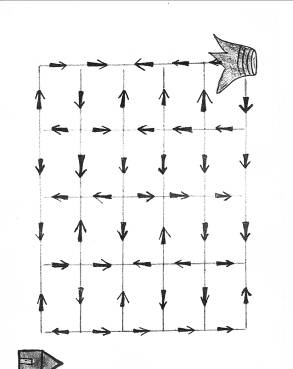 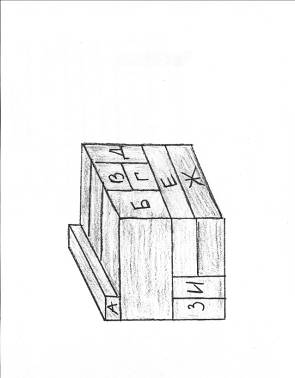 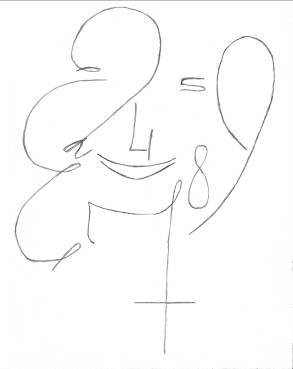 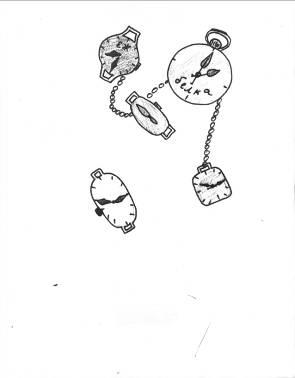 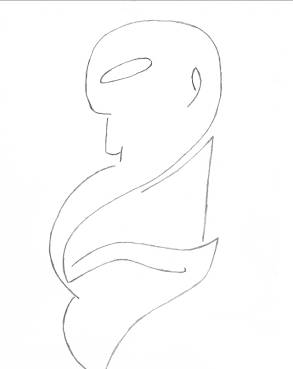 *           *        К И Н Д З      А Р П Ш А Н        Т Е У В Т С В А Р               *      *        Д    З А Длевлевлевлевлевлевлевлевлевлев    КЛЮВПЕСОКР    Ы          Б               АКЛЮВ        Р        Ы        Б        А        П        Е        С        О        К